ФЕДЕРАЛЬНАЯ СЛУЖБА ИСПОЛНЕНИЯ НАКАЗАНИЙФЕДЕРАЛЬНОЕ КАЗЕННОЕ ОБРАЗОВАТЕЛЬНОЕ УЧРЕЖДЕНИЕВЫСШЕГО ОБРАЗОВАНИЯ ПЕРМСКИЙ ИНСТИТУТ(ФКОУ ВО ПЕРМСКИЙ ИНСТИТУТ ФСИН РОССИИ)Кафедра режима и охраны в уголовно-исполнительной системеРАБОЧАЯ ПРОГРАММА ДИСЦИПЛИНЫИНЖЕНЕРНО-ТЕХНИЧЕСКИЕ СРЕДСТВА ОХРАНЫ, СПЕЦСРЕДСТВА В УИСквалификация выпускника – бакалаврнаправленность: частная зоотехнияведомственная специализация: кинологияПермь 2023Рабочая программа дисциплины «Инженерно-технические средства охраны, спецсредства в УИС» по направлению подготовки 36.03.02 Зоотехния г. Пермь, ФКОУ ВО Пермский институт ФСИН России, 2023. – 31 с.Разработчик программы:Профессор кафедры социально-гуманитарных и профессиональных дисциплин факультета внебюджетного образования Бондарчук А.С., кандидат технических наук, доцент.Рецензенты программы:Доцент кафедры режима и охраны в уголовно-исполнительной системе, кандидат технических наук, доцент Николаев В.И.Начальник ФКУ ЦИТОВ ГУФСИН России по Пермскому краю, полковник внутренней службы Нигамаев М.Ф.Рабочая программа дисциплины составлена на основе федерального государственного образовательного стандарта высшего образования по направлению подготовки 36.03.02 Зоотехния, утвержденного приказом министерства образования и науки Российской Федерации от 22 сентября 2017 г. № 972.Типовая (примерная) программа по дисциплине отсутствуетРабочая программа дисциплины рассмотрена и одобрена на заседаниях:кафедры режима и охраны в УИС 28 марта 2023 г. протокол № 10;методического совета ФКОУ ВО Пермский институт ФСИН России, 
12 апреля 2023 г., протокол № 8СОДЕРЖАНИЕЦель освоения дисциплиныЦелью освоения дисциплины «Инженерно-технические средства охраны, спецсредства в УИС» является формирование у обучающихся компетенций ОПК-7, ПК-17.Перечень планируемых результатов обучения по дисциплине, соотнесенных с установленными в образовательной программе индикаторами достижения компетенцийМесто дисциплины в структуре образовательной программыУчебная дисциплина «Инженерно-технические средства охраны, спецсредства в УИС» относится к дисциплинам по выбору части, формируемой участниками образовательных отношений, блока 1«Дисциплины (модули)» (Б1.В.ДВ.08).В методическом плане дисциплина опирается на профессиональные компетенции, полученные при изучении следующих учебных курсов:«Математика», «Информатика», «Физика» в объеме, предусмотренном государственным образовательным стандартом среднего общего образования.До начала изучение дисциплины «Инженерно-технические средства охраны, спецсредства в УИС» обучающиеся должны:Знать:социальные,	культурные	и	исторические	факторы	становления математики и физики;основы логического, алгоритмического и математического мышления; роль информации и связанных с ней процессов в окружающем мире;способы	представления	информации	(данных)	в	современных технических системах;сущность некоторых физических явлений и физических величин; основы применения (использования) технических средств.Уметь:пользоваться измерительными приборами физических величин; проводить преобразования значений физических величин в различныхсистемах измерения;формулировать выводы на основе имеющихся исходных данных; соблюдать	требования	техники	безопасности,	гигиены	иресурсосбережения при работе с техническими средствами.Владеть:навыками работы с персональным компьютером;навыками	использования	готовых	компьютерных	программ	при решении;навыками	расчетов	по	формулам,	при	необходимости	используя справочные материалы и простейшие вычислительные устройства.Объем дисциплиныОбщая	трудоемкость	дисциплины	«Инженерно-технические	средства охраны, спецсредства в УИС» составляет 72 часа (2 зачетных единиц).Структура и содержание дисциплиныТематический планОчная форма обученияОбъем учебной нагрузки обучающегося по подготовке к сдаче и сдача зачета – 10 ч.Заочная форма обученияОбъем учебной нагрузки обучающегося по подготовке к сдаче и сдача зачета – 10 ч.Объем учебной нагрузки обучающегося	по подготовке контрольной работы – 10 ч.Содержание дисциплиныТема 1. Сущность и содержание дисциплины. Основы инженерно- технического обеспечения служебной деятельности подразделений УИСПредмет и задачи дисциплины, содержание и связь с другими дисциплинами. Приказы и указания ФСИН России об охране и надзоре за объектами уголовно-исполнительной системы. Основные термиты и определения. Деятельность подразделений по инженерно-техническому обеспечению и эффективность применения инженерных средств охраны. Анализ совершаемых побегов с охраняемых объектов.ИТО служебной деятельности подразделений УИС. Задачи, силы и средства ИТО. Требования руководящих документов, регламентирующих деятельность подразделений охраны УИС. Объекты, оборудованные ИТСОН, общие положения и определения ИТСОН. Классификация объектов охраны. Основы охраны. Требования, предъявляемые к ИСО. Классификация инженерных средств охрани и надзора.Тема 2. Ограждение и инженерные заграждения объектовТребования, предъявляемые к ИСО. Классификация инженерных средств охрани и надзора.Типы и устройство основного ограждения. Устройство ограждений сплошного заполнения, устройство проволочного заграждения. Типы и устройство ограждения запретных зон. Предупредительные и разграничительные знаки. Материалы и изделия для инженерных заграждений. Назначение, состав, технические характеристики войскового комплекса«Самшит». Назначение, состав, технические характеристики устройства мобильного развертывания противопобеговых заграждений «Егоза-М». Назначение, виды, устройство и технические данные противопобеговых заграждений. Противопобеговые козырьки, их виды, места и порядок установки. Заграждения на инженерных коммуникациях. Назначение, виды, устройство и технические данные противотаранных заграждений.Тема 3. Инженерные сооружения и конструкции на постах, в специальных зданиях и помещенияхУстройство наблюдательных вышек, площадок, постовых будок и грибков. Тропы нарядов и специалистов ИТСО. Контрольно-следовые полосы. Разграничительные, контрольные и предупредительные знаки. Оборонительные сооружения. Сооружения и конструкции на постах служебных собак. Назначение, порядок оборудования и требования предъявляемые к ним. Оборудование дверей, замковых и запорных устройств, оконных решеток и жалюзи. Оборудование комнат хранения оружия.Установка решетчатых перегородок, ключеулавливателей.Основные требования, предъявляемые к инженерным средствам охранына внутренней территории. Особенности оборудования исправительных учреждений и СИЗО(тюрем).Инженерно-технические средства охраны, используемые на внутренней территории объекта. Сооружения и конструкции в зданиях ПKT, ШИЗО, оперативного дежурного.Инженерно-технические средства охраны и надзора в режимной зоне СИЗО (тюрьмы). Оборудование административного здания СИЗО (тюрьмы).Тема 4. Оборудование контрольно-пропускных пунктовНазначение КПП, типы зданий КПП. Устройство проходного коридора, шлюза, контрольной площадки. Устройство КПП по пропуску железнодорожного транспорта. Противотаранные средства и устройства принудительной остановки автомобильного и железнодорожного транспорта. Оборудование контрольной площадки, располагаемой внутри объекта охраны, а также возможные варианты оборудования контрольных площадок для пропуска автомобильного транспорта. Средства механизации и автоматизации, их назначение и устройство.Тема 5. Оборудование инженерно-техническими средствами охраны и надзора постоянных объектов исправительных колоний, воспитательных колоний, лечебных исправительных учрежденийОборудование инженерно-техническими средствами охраны запретной зоны объектов. Варианты размещения инженерно-технических средств охраны на постоянном объекте, элементы инженерно-технических средств охраны в запретной зоне объекта. Оборудование инженерно-техническими средствами надзора жилой зоны объектов. Варианты расположения просматриваемых коридоров, предупредительных ограждений, изолированных участков, оборудование локальных участков. Оборудование инженерно-техническими средствами надзора производственной зоны объектов. Особенности оборудования погрузочно-разгрузочных площадок.Тема 6. Оборудование инженерно-техническими средствами охраны и надзора следственных изоляторов (тюрем)Оборудование инженерно-техническими средствами охраны запретной зоны следственных изоляторов (тюрем). Размещение TCOH, ИСОН в СИЗО (тюрьме). Варианты разреза запретной зоны СИЗО (тюрьмы). Особенности организации рубежей обнаружения охраняемого учреждения. Оборудование наблюдательных вышек.Оборудование инженерно-техническими средствами охраны и надзора КПП следственных изоляторов (тюрем). ИТСОН режимной зоны СИЗО (тюрем). ИТСОН административных зданий СИЗО(тюрем).Тема 7. Оборудование инженерно-техническими средствами охраны временных (кратковременных) производственных объектовОборудование ИТСО в запретной зоне объекта УИС. Варианты оборудования и размещения инженерно-технических средств охраны на временном производственном объекте учреждения. Оборудование караульного помещения, проходного коридора, комнаты чacoвoгo КПП. Состав оборудования комплекса ИТСО.Тема 8. Оборудование обменных пунктов и транспортных средств для перемещения осужденных и лиц, содержащихся под стражей, при конвоированииОборудование транспортных средств. Технические характеристики и планировка спецавтомобилей. Охранная сигнализация спецавтомобиля. Оборудование обменных пунктов в начальном (конечном) пункте железнодорожного маршрута. Инженерно-техническое обеспечение службы временных караулов по экстренному конвоированию осужденных, подозреваемых и обвиняемых в лечебные учреждения и охране их в период лечения.Тема 9. Оборудование вновь строящихся и подлежащих реорганизации учреждений уголовно-исполнительной системыОборудование объектов УИС интегрированными системами безопасности. Оборудование инженерно-техническими средствами периметра объекга, КПП. Оборудование инженерно-техническими средствами зданий и помещений режимного и вспомогательного назначения учреждений УИС.Тема 10. Назначение, состав и классификация технических средств охраны и надзора. Рубежи обнаружения на объектах охраныИстория развития технических средств охраны и надзора. Роль и место технических средств в оперативно-служебной деятельности служб охраны объекта. Виды технических средств охраны, требования, предъявляемые к ним. Средства обнаружения, приборы контроля, досмотра и их классификация, принципы их построения и виды эон обнаружения. Нулевой, первый, второй, дополнительный рубежи обнаружения на периметре, КПП, постоянных и временных объектах.Тема 11. Периметровые датчики обнаруженияНазначение, общие принципы работы, тактико-технические характеристики и алгоритмы функционирования периметровых датчиков обнаружения (Мак, Арбалет-Б, Василек-ОМ, Крот-Б, Крот-Б-200 и др.). Порядок подключения, настройки и проверки работоспособности. Тактика применения датчиков обнаружения на объектах УИС. Основные направления совершенствования и развития периметровых датчиков обнаружения на современном этапе.Тема 12. Системы сбора и обработки информацииНазначение, тактико-технические характеристики и порядок применения приборов приемно-контрольных охранно-пожарных (ППKOП Сигнал-20, Аккорд- 20). Назначение и тактико-технические характеристики, состав и возможностисистем охраны периметров учреждений «Сова», интегрированной системы безопасности «Рубеж-08». Назначение, состав, порядок применения и места установки средства видеонаблюдения, систем контроля и управления доступом.Тема 13. Средства видеонаблюденияНазначение систем видеонаблюдения в обеспечении охраны и надзора объектов ФСИН России. Основы телевидения. Принцип формирования видеосигнала и его передача на расстояние. Прием и отображение видеосигнала на мониторе и регистрация видеоданных. Задачи систем видеонаблюдения. Основные элементы систем видеонаблюдения и их характеристики. Правила построения систем видеонаблюдения.Правила выбора нужных характеристик элементов систем видеонаблюдения для установки на объектах ФСИН России в зависимости от требований, предъявляемых к системе видеонаблюдения для каждого конкретного объекта, и условий её эксплуатации. Порядок монтажа и проверки работоспособности видеосистем на объектах ФСИН России.Правила безопасности при установке и эксплуатации системам видеонаблюдения.Тема 14. Принципы радиосвязиЭлектромагнитные волны и их свойства. Понятие модуляции электромагнитных волн, её значение для организации радиосвязи. Виды модуляций электромагнитных волн. Диапазоны электромагнитных волн. Структура канала радиосвязи и принцип его работы. Способы организации радиосвязи.Структура радиосвязи в ФСИН России. Нормативно-правовые акты регламентирующие организацию радиосвязи в ФСИН России. Требования, предъявляемые к связи в ФСИН России.Средства проводной и беспроводной связи, применяемые в ФСИН России.Классификация радиостанций.Тема 15. Применение навигационной спутниковой системы ГЛОНАСС/GPS в ФСИН РоссииСистемы глобальной спутниковой навигации ГЛОНАСС/GPS и их назначение. Основные компоненты систем глобальной спутниковой навигации их назначение и состав. Принципы работы (определения местоположения) систем глобальной спутниковой навигации.Применение систем ГЛОНАСС/GPS в интересах ФСНН России. Системы мониторинга транспортных средств и системы электронного мониторингаосужденных. Назначение, состав, принципы работы.Тема 16. Назначение и классификация специальных средствИстория развития и применения специальных средств. Назначение и классификация специальных средств применяемых в ФСИН России.Нормативно-правовые акты определяющие применение специальных средств сотрудниками ФСИН России. Порядок применения специальных средств. Меры безопасности при использовании специальных средств. Рекомендации по применению специальных средств на объектах УИСНазначение и состав средств индивидуальной бронезащиты. Защитные каски и шлемы. Бронежилеты. Щиты противоударные и противопульные. Штурмовые защитные комплексы. Противоударные рукавицы. Перчатки кольчужные. Противоударные щитки для защиты рук и ног. Основные модели, применяемые в УИС. Тактико-технические характеристики.Правила применения средств индивидуальной бронезащиты. Порядок подбора необходимых размеров средств индивидуальной бронезащиты.Назначение и состав средств активной обороны.Палки резиновые. Наручники. Газовое оружие и вещества раздражающего действия, используемые в газовом оружии.Карабин специальный КС-23. Сигнальный пистолет CП-81. Патроны с резиновой пулей. Электрошоковые устройства. Тактико-технические характеристики.Правила применения средств активной обороны. Воздействие средств активной обороны на человека. Порядок оказания первой медицинской помощи после применения средств активной обороны.Назначение и состав средств обеспечения специальных операций.Аппарат ранцевый AP-16. Светошумовые устройства. Малогабаритные взрывные устройства. Устройства для принудительной остановки транспорта. Водометные машины. Тактико-технические характеристики.Правила применения средств обеспечения специальных операций.Рекомендуемые образовательные технологииОсобенностью изучения дисциплины «Инженерно-технические средства охраны, спецсредства в УИС» является формирование у обучающихся системы знаний о требованиях нормативных документов по инженерно-техническому обеспечению деятельности учреждений УИС, тактико-технических характеристиках и принципах функционирования инженерно-технических средств охраны и надзора, принципах функционирования инженерно- технических средств охраны и надзора, правилах и мерах безопасности при использовании технических средств.Приобретение умений и навыков практической работы по правильному применению и оценке технического состояния инженерно-техническихсредств охраны и надзора на объектах УИС.Методические указания для обучающихся по изучению теоретического материала дисциплинынакануне лекции целесообразно ознакомиться с содержанием темы по рекомендованной основной литературе с целью получения общего представления;в процессе лекции необходимо вести конспект и наносить в него формулировки определений, незнакомые термины и названия, формулы, математические зависимости и т.п. Во всех случаях, когда материал поддается систематизации, следует составлять графики, схемы, диаграммы, таблицы. Они очень облегчают напоминание и уменьшают объем конспектируемого материала.перед очередным занятием необходимо просмотреть по конспекту материал предыдущей лекции. При затруднениях в восприятии материала следует обратиться к основным литературным источникам. Если разобраться в материале опять не удается, то следует обратиться к сектору (по графику его консультаций) или к преподавателю на семинарах и практических занятиях.Методические указания по подготовке к семинарам и практическим занятиям:до очередного практического занятия по конспекту лекций и рекомендованным литературным источникам проработать теоретический материал, соответствующий теме занятия;в случае если занятию предшествовало практическое занятие по той же теме повторить материал, изученный на нем;до начала занятия получить в учебной библиотеке литературу, рекомендованную преподавателем к конкретному занятию;в начале занятий задать преподавателю вопросы по материалу, вызвавшему затруднения в его понимании и освоении при решении задач, заданных для самостоятельного решения;на занятии доводить каждую учебную задачу до окончательного решения, демонстрировать понимание проведенных расчетов, алгоритмов поиска и обработки информации, в случае затруднений обращаться к преподавателю;при подготовке к семинарскому занятию подготовить доклад или сообщение на одну из предложенных преподавателем тем и презентацию;обучающиеся, не готовящие доклады или сообщения, при подготовке к семинарскому занятию должны повторить учебный материал всей темы и быть готовыми к конкретным, четким ответам на вопросы преподавателя по теме семинара и дискуссии по представляемым на семинаре докладам и сообщениям.Методические указания по выполнению различных фopм самостоятельной работы.Самостоятельная работа заключается в более глубоком и разностороннем изучении тем учебной программы дисциплины по рекомендованной литературе. Также возможны задания в виде поиска необходимой информации в Интернет и других рекомендованных источниках.Видами заданий для самостоятельной работы обучающихся являются подготовка доклада или сообщения к семинару, а для обучающихся по заочной форме - выполнение контрольной работы.Подготовка доклада (сообщения).Доклад (сообщение) - вид самостоятельной работы, способствует формированию навыков исследовательской работы, расширяет познавательные интересы, приучает критически мыслить. Сообщения отличаются от докладов тем, что дополняют вопрос фактическим или статистическим материалом. Необходимо выразить свое мнение по поводу поставленных вопросов и построить свой ответ в логической взаимосвязи с уже высказанными суждениями.При подготовке докладов (сообщений) обучающийся должен правильно оценить выбранный для освещения вопрос. При этом необходимо правильно уметь пользоваться учебной и дополнительной литературой. Самый современный способ провести библиографический поиск это изучить электронную базу данных по изучаемой проблеме.Подготовка доклада включает несколько этапов и предусматривает длительную, систематическую работу обучающихся и помощь преподавателя по мере необходимости:составляется план доклада путем обобщения и логического построения материала доклада;подбираются основные источники информации;систематизируются полученные сведения путем изучения наиболее важных научных работ по данной теме, перечень которых, возможно, дает сам преподаватель;делаются выводы и обобщения в результате анализа изученного материала, выделения наиболее значимых для раскрытия темы доклада фактов, мнений разных ученых и требования нормативных документов.Выполнение контрольной работы обучающимися по заочной форме.Контрольная работа состоит из трех частей.Первая посвящена раскрытию одного вопроса. Здесь обучающийся освещает вопрос с теоретической точки зрения, используя в качестве источника учебники, учебные пособия, материалы Интернет-ресурсов.Вторая и третья части работы — это подробная характеристика одного из средств защиты и технического средства охраны и надзора.Используемые в работе статистические данные, цитаты, выдержки из текста должны сопровождаться указанием (ссылкой или сноской) на источник их содержащий.К выполнению контрольной работы предъявляются следующие требования:объем работы не должен быть меньше 15 печатных страниц форматом A4, выполненный 14 шрифтом через 1,5 интервала;обязателен	план	работы,	включающий	основные	3-5	вопросов, раскрываемой темы;изложение материала должно быть выполнено в соответствии с планом, основные вопросы должны быть выделены жирным шрифтом;необходимо раскрывать содержание темы осмысленно, самостоятельно, досконально изучив ее, по возможности своими словами;иллюстрация материала графиками, схемами там, где они необходимы, обязательна;в заключение  работы  должны 6ыть представлены выводы и список используемой литературы.Перечень учебно-методического обеспечения для самостоятельной работы обучающихся по дисциплинеМетодические материалы по применению инновационных форм учебных занятий по дисциплине «Инженерно-технические средства охраны, спецсредства в УИС» по направлению подготовки 36.03.02 Зоотехния - Пермский институт ФСНН России, 2017 - 18 с. - Режим доступа: http://pi.fsin.su/СДО«Прометей».Методические рекомендации по организации самостоятельной работы обучающихся «Инженерно-технические средства охраны, спецсредства в УИС» по направлению подготовки 36.03.02 Зоотехния - Пермский Институт ФСНН России, 2017 — 18 с. - Режим доступа: http://pt.fsin.su/ СДО «Прометей».Методические указания по изучению дисциплины для слушателей заочной формы обучения по дисциплине «Инженерно-технические средства охраны, спецсредства в УИС» по направлению подготовки 36.03.02 Зоотехния - Пермский институт ФСИН России, 2017 — 26 с. - Режим доступа: http://pi.fsin.su/ СДО«Прометей».Методические рекомендации для обучающихся по подготовке к семинарским и практическим занятиям по дисциплине «Инженерно- технические средства охраны, спецсредства в УИС» по направлению подготовки 36.03.02 Зоотехния - Пермский институт ФСИН России, 2017 — 57с. - Режим доступа: http://pi.fsin.su/ СДО «Прометей».8. Оценочные материалы для проведения промежуточной аттестации обучающихся по дисциплинеПеречень	компетенций	с	указанием	типов	их	формированию в процессе освоения дисциплины8.1. Описание критериев оценивания индикаторов достижения компетенцийЗачет по дисциплине «Инженерно-технические средства охраны, спецсредства в УИС» проводится в соответствии с Положением о порядке проведения текущего контроля успеваемости и промежуточной аттестации в ФКОУ ВО Пермский институт ФСИН России.Оценка знаний, полученных обучающимися в ходе изучения дисциплины«Инженерно-технические средства охраны, спецсредства в УИС» осуществляется следующим образом:Зачет проводится в устной форме.Результаты сдачи зачета оцениваются на «зачтено», «не зачтено» Формирование оценки осуществляется с использованием показателей оценивания знаний, умений и навыков обучающихся. По каждой из этих категорий выделены два показатели оценивания уровня приобретенных у обучающихся компетенций на этапе их формирования в процессе освоения дисциплины:Оценка «зачтено» выставляется, если обучающийся освоил программный материал всех разделов дисциплины, демонстрирует необходимый уровень сформированности компетенций на этапе их формирования в процессе освоения дисциплины.Оценка «не зачтено» выставляется, если обучающийся демонстрирует отсутствие необходимого уровня сформированности компетенций на этапе их формирования в процессе освоения дисциплины.Результаты сдачи зачета выставляются на основе шкалы оценки сформированности профессиональной компетенции ОПK-7, ПК-17 представленной в таблице.Критерии оценки выполненных контрольных работ«Зачтено»работа	четко	структурирована	(содержит	содержание,	введение, основную часть, заключение, список используемой литературы);во	введении	обозначены	актуальность,	цель	задачи	выполнения контрольной работы;основная	часть	работы	раскрывает	содержание	темы,	приводятся примеры (современные статистические данные);в заключении имеются собственные выводы;список используемой литературы содержит источники за последние 3 - 5лет.«Не зачтено»работа	не	структурирована	(отсутствует	содержание,	введение, заключение);основная часть работы не раскрывает содержание темы или полностью заимствована из Интернет-ресурса;список литературы содержит устаревшие источники.Типовые контрольный задания или иные мamepиaлы, необходимые для оценки знаний, умений, навыков и (или) oпыma деятельности, характеризующих этапы формированию компетенций в процессе освоению дисциплиныBonpocы,	выносимые	на	зачет	при	проведении промежуточной аттестации.Дайте определение инженерно-технических средств охраны и надзора (ИТСО). Классификация ИТСО.Назовите инженерные средства охраны (ИСО). Состав, назначение.Назовите виды ограждений по функциональному назначению. Конструктивное исполнение.Назовите варианты конструкций ограждений.Дайте определение основное ограждение, Назначение. Конструктивное исполнение. Нумерация. Покраска. Блокировка.Дайте определение основное ограждение. Оборудование верхней и подземной части. Противотаранные мероприятия.Дайте определение запретная зона. Определение. Назначение. Ограждения запретной зоны. Предупредительные знаки. Конструктивное исполнение.Дайте определение просматриваемый коридор. Определение. Конструкция используемых ограждений.Дайте определение выводной коридор. Определение. Конструкция используемых ограждений.Дайте определение изолированные участки. Конструкция используемых ограждений.Дайте определение площадки для построения караула. Конструкция используемых ограждений.Дайте определение контрольная площадка для досмотра транспорта. Конструкция используемых ограждений.Дайте определение прогулочный двор. Конструкция используемых ограждений.Назовите инженерные заграждения. Назначение. Виды заграждений.Назовите	противопобеговые	заграждения.	Виды	конструкций. Конструктивное исполнение.Назовите	противотаранные	заграждения.	Виды	конструкций. Конструктивное исполнение.Расскажите	порядок	оборудования	наземных	коммуникаций, пересекающих запретную зону.Расскажите	порядок	оборудования	подземных	коммуникаций, пересекающих запретную зону.Расскажите	порядок	оборудования	воздушных	коммуникаций, пересекающих запретную зону.Назовите сооружения и конструкции, устанавливаемые на периметре объекта, в местах несения службы лицами караула.Дайте определение наблюдательные вышки и площадки. Назначение. Оборудование. Конструктивное исполнение.Назовите	посты	караульных	собак.	Виды	и	устройство. Конструктивное исполнение.Назовите	сооружения	и	конструкции	в	специальных	зданиях	и помещениях.Дайте определение проходной коридор. Назначение. Оборудование. Величина освещения.Перечислите оборудование шлюза для досмотра автотранспорта.Назовите	сооружения	и	конструкции	на	внутренней	территории объекта.Перечислите	оборудование	инженерно-техническими	средствами надзора зданий оперативного дежурного.Перечислите	оборудование	инженерно-техническими	средствами охраны караульных помещений.Перечислите оборудование инженерно-техническими средствами охраны и надзора помещений оператора пульта управления техническими средствами охраны.Перечислите оборудование инженерно-техническими средствами надзора комнат длительных и краткосрочных свиданий.Перечислите оборудование инженерно-техническими средствами охраны запретной зоны следственных изоляторов (тюрем).Перечислите оборудование в запретной зоне СИЗО (тюрьмы) рубежей обнаружения.Перечислите оборудование инженерно-техническими средствами охраны и надзора контрольно-пропускных пунктов следственных изоляторов (тюрем).Перечислите оборудование обменных пунктов для перемещения осужденных и лиц, содержащихся под стражей, при конвоировании.Перечислите состав оборудования транспортных средств для перемещения осужденных и лиц, содержащихся под стражей, при конвоировании (спецавтомобиль).Перечислите состав оборудования транспортных средств для перемещения осужденных и лиц, содержащихся под стражей, при конвоировании (железнодорожный транспорт).Назовите средства индивидуальной бронезащиты (СИБ). Назначение, состав.Назовите средства активной обороны (САО). Назначение и состав.Назовите средства обеспечения специальных операций (СОСО). Назначение, состав.Назовите средства защиты головы. Назначение устройство, примеры.Охарактеризуйте	защитные	свойства	бронежилетов.	Назначение, основные элементы, входящие в состав. Классы защиты.Охарактеризуйте защитные свойства щитов защитных. Назначение. Примеры.Охарактеризуйте изделие ПР. Назначение и характеристики, виды модификаций.Охарактеризуйте изделие БР. Назначение и характеристики, виды модификации, отличия.Охарактеризуйте	газовое	оружие.	Назначение,	состав,	порядок применения.Охарактеризуйте	карабин	специальный	КС-23.	Назначение	и характеристики. Виды используемых патронов.Охарактеризуйте	электрошоковые	устройства.	Назначение	и характеристики, виды модификаций.Охарактеризуйте светошумовые средства отвлекающего воздействия. Назначение, порядок использования. Примеры.Охарактеризуйте малогабаритные взрывные устройства. Назначение, порядок использования. Примеры.Охарактеризуйте изделие «Диана». Назначение. Устройство. Принцип действия.8.2. Типовые контрольные задания или иные материалы для промежуточной аттестации.Составьте графическую схему размещения ИТСОН в запретной зоне охраняемого объекта (постоянный объект УИС).Составьте	план	парко-хозяйственного дня	направленного на обслуживание TCOH c указанием видов регламента.Подготовьте прибор «Лаванда-М» к работе.Подготовьте прибор «Гиацинт» к работе.Составьте графическую схему размещения TCOH в исправительном учреждении (постоянный объект УИС).Подготовьте прибор «AKA-7202» к работе.Составите	графическую	схему	интегрированной	системы	охраны«Сова».Составьте	графическую	схему	подсистемы	охранного видеонаблюдения.Составите графическую схему запретной зоны охраняемого объекта с размещением предупредительных знаков.Составьте графическую схему установки прибора «Пион - Т» в запретной зоне объекта УИС.Проведите настройку и проверку работоспособности прибора «Мак».Проведите	настройку	и	проверку	работоспособности	прибора«Рапира».Составьте графическую схему установки прибора «Багульник» в запретной зоне объекта УИС.Составьте графическую схему размещения чувствительных элементов прибора «Лимонник» в запретной зоне объекта УИС.Составьте графическую схему размещения чувствительных элементов прибора «Крот» в запретной зоне объекта УИС.Составьте	графическую	схему	размещения	противотаранных заграждений на объекте охраны УИС.Составьте	графическую	схему	сегментов	систем	спутниковой навигации ГЛОНАСС/GPS.Составьте	графическую	схему	оборудования	ИТСОН	КПП охраняемого объекта для пропуска людей.Составьте	графическую	схему	оборудования	воздушных коммуникаций, пересекающих запретную зону охраняемого объекта.Составьте графическую схему размещения прибора «Рубин-б» на объекте охраны УИС.Составьте графическую схему внешней запретной зоны охраняемого объекта.Составьте	графическую	схему	размещения	TCOH	во	внешней запретной зоне охраняемого объекта.Составьте	графическую	схему	размещения	ИТСОН	на	KIIП охраняемого объекта для пропуска автомобильного транспорта.Составьте	графическую	схему	размещения	элемента	подсистемы охранного видеонаблюдения на объекте охраны.Составьте	графическую	схему	размещения	элемента	подсистемы охранного видеонаблюдения (часового оператора ПУTCO).Составьте графическую схему мест установки прибора«Незабудка -М».Составьте	графическую	схему	вариантов	применения	изделия«Зверобой».Составьте	графическую	схему	вариантов	применения противотаранных упоров на охраняемых объектах.Проведите	настройку	и	проверку	работоспособности	датчика«Тюльпан».Составьте	графическую	схему	преобразования	электромагнитных волн в речевую информация.7.3.3. Примерные темы контрольных для слушателей заочной формы обученияВариант 1Определение ИТСОН, цель их применения.Средства индивидуальной бронезащиты. Назначение, состав.Назначение, состав, технические характеристики системы охраны периметра«Сова».Вариант 2Классификация ИТСОН. Состав и назначение инженерные и технических средств охраны и надзора.Средства активной обороны. Назначение и состав.Назначение, состав, технические характеристики интегрированной системы безопасности«Рубеж-08».Вариант 3Виды ограждений по функциональному назначению. Требования к основному ограждению.Средства обеспечения специальных операций. Назначение, состав.Назначение, состав, технические характеристики интегрированной системы безопасности «Пaxpa».Вариант 4Инженерные заграждения по функциональному назначению. Применения различных видов заграждений для повышения эффективности системы охраны объектов УИС.Средства индивидуальной бронезащиты. Назначение, состав.Назначение, состав, технические характеристики прибора приемно- контрольного«Аккорд-20».Вариант 5Особенности оборудования сооружений и конструкций на постах.Средства активной обороны. Назначение и состав.Назначение, состав, технические характеристики прибора приемно- контрольного «Сигнал-20».Вариант 6Классификация	TCOH.	Определения,	понятия	зон	и	рубежей обнаружения.Средства обеспечения специальных операций. Назначение, состав.Трибоэлектрический	эффект.	Трибоэлектрические	датчики обнаружения, назначение, ТТД «Крот», «Багульник».Вариант 7Назначение и виды КПП. Сооружения и конструкции на КПП.Средства индивидуальной бронезащиты. Назначение, состав.Радиоволновые датчики обнаружения, назначение ТТД «Пион-ТМ»,«Василек-ОМ».Вариант 8Контрольная площадка для досмотра транспорта. Прогулочный двор. Конструкция используемых ограждений.Средства активной обороны. Назначение и состав.Назначение	систем	видеонаблюдения	и	их	роль	в охранеобъектовФСИН России. Варианты построение систем видеонаблюдения.Вариант 9Оборудование	инженерно-техническими	средствами	надзора просматриваемых коридоров.Средства обеспечения специальных операций. Назначение, состав.Назначение, принцип действия и ТТД CПУ «Незабудка-М».Вариант 10Оборудование контрольно-пропускных пунктов для пропуска людей.Средства индивидуальной бронезащиты. Назначение, состав.Структурная	схема	видеокамеры.	Особенности	использования компьютеризированных систем видеонаблюдения.Методические материалы, определяющие процедуры оценивания знаний, умений, навыков и (или) опыта деятельности, характеризующих этапы формирования компетенцийПроцедура промежуточной аттестации проходит в соответствии с Положением о проведении текущего контроля успеваемости и промежуточной аттестации обучающихся в ФКОУ ВО Пермский институт ФСИН России и Положением о фондах оценочных средств.Фонд оценочных средств для проведения текущего контроля успеваемости представлен в приложении.Перечень основной и дополнительной учебной литературы9.1 Нормативные пpaвoвыe актыОб учреждениях и органах, исполняющих наказание в виде лишения свободы: Закон Российской Федерации N. 5473-1 [от 21.07.93r. (с изм. и доп. от 15.07.96r., 13.04.98r., 21.07.98r., 20.07.2000r.)] — режим доступа: http:: // www.consultant.ru (дата обращения 12.05.2020).Об использовании глобальной навигационной спутниковой системы ГЛОНАСС в интересах социально-экономического развития Российской Федерации: Указ Президента Российской Федерации N. 638 [от 17.05. 2007 г.]—режим доступа:http: //www.consultant.ru(дата обращения 12.05.2020).Об оснащении транспортных, технических средств и систем аппаратурой спутниковой навигации ГЈІОНАСС или ГЛОНАСС/GPS: Постановление Правительства Российской Федерации № 641 [от 25.08.2008г.]— режим доступа:http: // www.consultant.ru(дата обращения 12.05.2020).9.2 Основная литератураНаставление по оборудованию инженерно-техническими средствами охраны и надзора объектов уголовно-исполнительной системы. утв. Приказом МЮ РФ от 04.09.2006 N- 279 (с изменениями утвержденными от 17.06.13 № 94)Руководство по определению категорий оборудования комплексом ИТСОН объектов УИС. утв. Приказом ФСИН РФ от 14.03.05r. №93Руководство по технической эксплуатации инженерно-технических средств охраны и надзора, применяемых на объектах уголовно-исполнительной системы. утв. Приказом ФСИН России от 18.08.2006 № 574Абдулин Р.Р. Инженерно-техническое обеспечение служебной деятельности учреждений ФСИН России: учеб. Пособие.  – Пермь, 2007. – 55 с. – Текст: непосредственный.Бойков К.К. Инженерно-технические средства охраны и надзора, применяемые в УИС : учеб. пособие для дополнительного профессионального образования сотрудников ФСИН России / К. К. Бойков, С. Н. Леонов. - Томск : РГ-Графика, 2014. - 284 с. - Текст : непосредственный.Зарубский В.Г. Методика оценки износа технических средств охраны и надзора в специальном транспорте : аналитический  обзор [учебное пособие] / В. Г. Зарубский, П. А. Леонтьев. - Пермь : ФКОУ ВПО Пермский институт ФСИН России, 2013. - 33 с. – Текст: непосредственный.Зарубский В.Г. Оборудование специальных транспортных средств перспективными средствами надзора и контроля: учебное пособие. - Пермь,2016. – 33 с. – Текст: непосредственный.Зарубский, В. Г. Особенности применения бесконтактного надзора за осужденными с использованием современных технических средств : учебное пособие / В. Г. Зарубский, В. В. Кривцов, П. А. Леонтьев. - Пермь : ФКОУ ВПО Пермский институт ФСИН России, 2013. - 32 с. - Текст : непосредственный.Зарубский В.Г. Подготовка операторов поста ИСО на основе отработки ситуационных задач на симуляторе : методические рекомендации / В. Г. Зарубский, П. А. Леонтьев, В. В. Сурин. - Пермь, 2013.– Текст: непосредственный.Зарубский В.Г. Проблемы идентификации личности техническими средствами охраны, применяемыми в ФСИН России : Аналитический обзор/ В. Г. Зарубский, П. А. Леонтьев. - Пермь : ФКОУ ВПО Пермский институт ФСИН России, 2013. - 23 с. – Текст: непосредственный.           9.3 Дополнительная литератураИТСО, связь, вооружение и специальная техника : учебно-метод. материалы, заочное обучение / сост. П.М. Житников. - [б. м.] : АНО "Координационный центр непрерыв. гуманитар. образов.", 2005. - 11 с. – Текст: непосредственный.Курысев К.Н. Поисковые приборы: учеб. пособие / К.Н.Курысев, С.Д.Ковалев. – Владимир, 2001. – Текст: непосредственный.Применение средств радиосвязи, навигации и видеонаблюдения во ФСИН России: учебное пособие / [В.Г. Зарубский]; ФГОУ ВПО Пермский институт ФСИН России. – Пермь, 2010. – Текст: непосредственный.Хохрин, С. А. Особенности оборудования инженерно- техническими средствами охраны и надзора пенитенциарных учреждений стран Европы и России: учебное пособие / С. А. Хохрин. - ФКОУ ВПО Пермский институт ФСИН России, 2012. – СДО «Прометей». – URL: https:// http://pifsin-prometeus.ru (дата обращения 12.05.2020). – Режим доступа: для авториз. пользователей. – Текст : электронный.Периметровые охранные извещатели, применяемые на объектах ФСИН России:учебное пособие / [А.С. Бондарчук, В.Г. Зарубский]; ФКОУ ВО Пермский институт ФСИН России. – Пермь, 2020. – 23 с. – СДО«Прометей». – URL:http://pifsin-prometeus.ru/close/modules/PDFViewer/ indexnp.asp?id={15CAC840-E321-45EC-93E9-F7ED5509C5B3}(датаобращения: 12.05.2020). – Режим доступа: для авторизованных пользователей. – Текст: электронный.9.4 Периодические изданияВестник Пермского института ФСИН России [Текст]: научно- популярный журнал. - Пермь: ФКОУ BПO Пермский институт ФСИН России, 2010 – Выходит ежеквартальноВедомости уголовно-исполнительной системы [Текст]: информационно-аналитический журнал. - М.: ФКУ Объединенная редакция ФСИН России, 1999 – Выходит ежемесячноПреступление и наказание [Текст]: журнал. - М.: ФКУ Объединенная редакция ФСИН России, 1960 – Выходит ежемесячноНаучные и технические библиотеки [Текст]: научно-практический журнал/ учредители Министерство образования и науки Российской Федерации; Государственная публичная научно-техническая библиотека. - М.: ГПНТБ России, 1992 – Выходит ежемесячно.10. Перечень информационных технологий, программного обеспечения и информационных справочных системБиблиотека системы дистанционного обучения «Прометей». – URL: http://pifsin-prometeus.ru (дата обращения   12.05.2020).   –   Режим   доступа: для авторизованных пользователей. – Текст: электронный.Электронно-библиотечная система «Znanium.com». – URL: http://znanium.com    (дата    обращения    12.05.2020).    –    Режим     доступа: для авторизованных пользователей. – Текст: электронный.Электронно-библиотечная система издательства «Лань». – URL: http://www.e.lanbook.com/books (дата обращения 12.05.2020). – Режим доступа: для авторизованных пользователей. – Текст: электронный.Электронная информационно-образовательная среда института. – Официальный сайт Пермского института ФСИН России. – URL: http://pi.fsin.su/elektronnaya-informatsionno-obrazovatelnaya-sreda-instituta/ (дата обращения 12.05.2020). – Текст: электронный.Справочная правовая система «КонсультантПлюс». – URL: http:// www.consultant.ru(дата обращения 12.05.2020). – Текст: электронный.11. Перечень информационных технологий, программного обеспечения и информационных справочных системПрограммное обеспечениеLibre Office; Adobe Acrobat Reader DC; Яндекс.Баузер; Справочная правовая система "Консультант Плюс"; 7-Zip; Windows XP SP3/ Windows 7/ Windows 7 Pro/ Windows 8.1/ Windows 10 Pro/; Alt Linux; KasperskyEndpointSecurity для бизнеса; программный комплекс автоматизации управления образовательнымпроцессом («Планы», «Приемная комиссия»,«Деканат», «Электронные ведомости», «АВТОрасписание», «Диплом Мастер», интернет-расширение информационной системы); система дистанционного обучения «Прометей»; SunRav TestOfficePro (версия 6).Современные профессиональные базы данных, информационно- справочные и поисковые системыИнформационно-правовой портал «Гарант» http://www.garant.ru.Справочная	система	«КонсультантПлюс»	-	режим	доступа: http://www.consultant.ruФедеральный портал «Российское образование» - режим доступа: http://www.edu.ru.Электронная Библиотечная Система издательства «Лань» - режим доступа: http://e.lanbook.com/books.Электронный каталог библиотеки ПИФСИН «Ирбис 64» - режим доступа: Диск S/ АРМ Читатель (для всех).Описание материально-технической базы, необходимой для осуществления образовательного процесса по дисциплинеЗанятия лекционного типа проводятся в помещениях, укомплектованных комплектами мебели на необходимое количество посадочных мест, оборудованных наборами стационарного или переносного демонстрационного оборудования, учебно-наглядными пособиями, обеспечивающими тематические иллюстрации.Для проведения занятий семинарского типа, групповых и индивидуальных консультаций, курсового проектирования (выполнения курсовых работ), текущего контроля и промежуточной аттестации используются помещение укомплектованные комплектами мебели на необходимое количество посадочных мест, доской для информации, учебной доской, а также техническими средствами обучения, служащими для представления учебной информации большой аудитории.Помещения для самостоятельной работы обучающихся оснащены компьютерной техникой с возможностью подключения к сети «Интернет» и обеспечением доступа в электронную информационно-образовательную среду института.При проведении учебных занятий используются:ПIIKOПСигнал-20;периметровые датчики «Арбалет», «Рапира», «Багульник»,«Рельеф»;датчик«Тюльпан»;датчик«Трепанг»;сигнальные извещатели (KTC);прибор досмотра«AKA-7202»;прибор досмотра «Фракталь»;Макеты технических средств охраны:датчик«Пион-Т»; 10.датчик«Мак»; 11.датчик«Зубр»;сигнально-переговорное   устройство«Незабудка-М»;видеорегистратор; 14.прибор досмотра«Лаванда»; 15.прибор досмотра«Гиацинт»; 16.купольная видеокамера; 17.камера видеонаблюдения; 18.Специальные средства:шлем СШ-68, СТШ-81«Сфера»;аэрозольная упаковка «Зверобой-10».стр.1.Цель освоения дисциплины42.Перечень планируемых результатов обучения по дисциплине, соотнесенных с установленными в образовательной программе индикаторами достижения компетенций43.Место дисциплины в структуре образовательной программы54.Объем дисциплины75.Структура и содержание дисциплины.76.Рекомендуемые образовательные технологии147.Перечень учебно-методического обеспечения для самостоятельной работы обучающихся по дисциплине178.Оценочные материалы для проведения промежуточной аттестации обучающихся по дисциплине188.1.Описание критериев оценивания индикаторов достижения компетенций188.2.Типовые контрольные задания или иные материалы для промежуточной аттестации.239.9.1Перечень основной и дополнительной учебной литературыНормативные правовые акты27279.2Основная литература279.3Дополнительная литература289.4Периодические издания2810.Перечень ресурсов информационно-телекоммуникационной сети «Интернет»2911.Перечень информационных технологий, программного обеспечения и информационных справочных систем2912.Описание материально-технической базы, необходимой для осуществления образовательного процесса по дисциплине30Наименование категории (группы)Результаты освоения ОП(код и наименование)Результаты освоения ОП(код и наименование)Код и наименование индикатора достижения компетенцииПеречень планируемых результатов обучения по дисциплинеОбщепрофессиональные компетенцииОбщепрофессиональные компетенцииОбщепрофессиональные компетенцииОбщепрофессиональные компетенцииОбщепрофессиональные компетенцииОбеспечение законности, правопорядка, безопасности личности, общества и государстваОПК-7 Способен понимать принципы работы современных информационных технологий и использовать их для решения задач профессиональной деятельностиОПК-7.1Понимает назначение, задачи, особенности применения различных видов инженерно-технические средства охраны и надзораОПК-7.2Соблюдает правила эксплуатации инженерно-технические средства охраны и надзора в учреждениях, исполняющих наказания, и СИЗООПК-7.3Использует инженерно-технические средства охраны и надзора при осуществлении профессиональной деятельностиОПК-7.1Понимает назначение, задачи, особенности применения различных видов инженерно-технические средства охраны и надзораОПК-7.2Соблюдает правила эксплуатации инженерно-технические средства охраны и надзора в учреждениях, исполняющих наказания, и СИЗООПК-7.3Использует инженерно-технические средства охраны и надзора при осуществлении профессиональной деятельностиЗнать: принципы работы современных информационных технологий. Уметь:применять  современные информационные технологии для решения задач профессиональной деятельности. Владеть: навыками использования современных информационных технологий.Организаци-онно-управленчес-кая деятельностьПК-17 Способен осуществлять мероприятия по обеспечению безопасности в учреждениях (объектах) УИСПК-17.1Исполняет служебные обязанности сотрудника уголовно-исполнительной системы Российской Федерации в соответствии со статьей 12 Федерального закона от 19.07.2018 № 197-ФЗ "О службе в уголовно-исполнительной системе Российской Федерации и о внесении изменений в Закон Российской Федерации "Об учреждениях и органах, уголовно-исполнительной системы Российской Федерации"ПК-17.2Обеспечивает правопорядок и законность в учреждениях, исполняющих уголовные наказания в виде лишения свободы или в виде принудительных работ, и следственных изоляторах, а также безопасность содержащихся в них осужденных, лиц, содержащихся под стражей, а также работников уголовно-исполнительной системы Российской Федерации, должностных лиц и граждан, находящихся на территориях этих учреждений и СИЗОПК-17.3Создает осужденным и лицам, содержащимся под стражей, условия содержания, соответствующие нормам международного права, положениям международных договоров Российской Федерации и федеральных законов.ПК-17.1Исполняет служебные обязанности сотрудника уголовно-исполнительной системы Российской Федерации в соответствии со статьей 12 Федерального закона от 19.07.2018 № 197-ФЗ "О службе в уголовно-исполнительной системе Российской Федерации и о внесении изменений в Закон Российской Федерации "Об учреждениях и органах, уголовно-исполнительной системы Российской Федерации"ПК-17.2Обеспечивает правопорядок и законность в учреждениях, исполняющих уголовные наказания в виде лишения свободы или в виде принудительных работ, и следственных изоляторах, а также безопасность содержащихся в них осужденных, лиц, содержащихся под стражей, а также работников уголовно-исполнительной системы Российской Федерации, должностных лиц и граждан, находящихся на территориях этих учреждений и СИЗОПК-17.3Создает осужденным и лицам, содержащимся под стражей, условия содержания, соответствующие нормам международного права, положениям международных договоров Российской Федерации и федеральных законов.Знать:структуру и функции отделов и служб учреждений, и органов УИС, нормативно-правовые и управленческие основы их деятельности и взаимоотношений в обычных и экстремальных условиях;Уметь:в соответствии с законом применять оружие, физическую силу, специальные средства, а также оказывать первую медицинскую помощь пострадавшим;Владеть:методикой применения спецсредств, оружия и физической силы.№ темыНаименование разделов и темВсего часов по учебному плануКонтактная работа спреподавателем:Контактная работа спреподавателем:Контактная работа спреподавателем:Контактная работа спреподавателем:Контактная работа спреподавателем:Самостоятельная работа№ темыНаименование разделов и темВсего часов по учебному плануВceгo часовЛекцииСеминарские занятияПрактические занятияв том числепрактическая подготовкаСамостоятельная работа3 курс 6 семестр3 курс 6 семестр3 курс 6 семестр3 курс 6 семестр3 курс 6 семестр3 курс 6 семестр3 курс 6 семестр3 курс 6 семестр3 курс 6 семестр1.Сущность и содержание дисциплины. Основы инженерно-технического обеспечения служебной деятельностиподразделений УИС.2222.Ограждения и инженерные заграждения объектов.62243.Инженерные сооружения и конструкции на постах, в специальных зданиях ипомещениях.62244.Оборудование контрольно-пропускныхпунктов.62245.Оборудование инженерно-техническими средствами охраны и надзора постоянных объектов исправительных колоний,воспитательных колонии, лечебных исправительных учреждений.64426.Оборудование инженерно-техническими средствами охраны и надзораследственных изоляторов (тюрем).4447.Оборудование инженерно-техническими средствами охраны временных (кратковременных) производственныхобъектов.42228.Оборудование обменных пунктов и транспортных средств для перемещения осужденных и лиц, содержащихся подстражей, при конвоировании.4449.Оборудование вновь строящихся и подлежащих реорганизации учрежденийуголовно-исполнителъной системы.4222Вceгo часовЛекцииСеминарскиезанятияПрактические занятияв том числепрактическая подготовка10.Назначение, состав и классификация технических средств охраны и надзора. Рубежи обнаружения на объектахохраны.442211.Периметровые датчики обнаружения.422212.Системы сбора и обработки информации.422213.Средства видеонаблюдения.422214.Принципы радиосвязи.422215.Применение навигационной спутниковойсистемы ГЛОНАСС/GPS в ФСИН России.42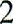 216.Назначение и классификацияспециальных средств.642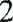 4Форма контроля: зачетФорма контроля: зачетИтого за семестрИтого за семестр7242643230Вceгo по курсуВceгo по курсу7242643230№ темыНаименование разделов и темВсего часов по учебному плануКонтактная работа спреподавателем:Контактная работа спреподавателем:Контактная работа спреподавателем:Контактная работа спреподавателем:Контактная работа спреподавателем:Самостоятельная работа№ темыНаименование разделов и темВсего часов по учебному плануВceгo часовЛекцииСеминарские занятияПрактическиезанятияв том числепрактическая подготовкаСамостоятельная работа3 курс3 курс3 курс3 курс3 курс3 курс3 курс3 курс3 курс1.Сущность и содержание дисциплины. Основы инженерно-технического обеспечения служебной деятельностиподразделений УИС.222у2.Ограждения и инженерные заграждения объектов.443.Инженерные сооружения и конструкции на постах, в специальных зданиях ипомещениях.444.Оборудование контрольно-пропускныхпунктов.445.Оборудование инженерно-техническими средствами охраны и надзора постоянных объектов исправительных колоний,воспитательных колоний, лечебных исправительных учреждений.44№ темыНаименование разделов и темВсего часов по учебному плануВсего часов по учебному плануКонтактная работа спреподавателем:Контактная работа спреподавателем:Контактная работа спреподавателем:Контактная работа спреподавателем:Контактная работа спреподавателем:Самостоятельная работа№ темыНаименование разделов и темВсего часов по учебному плануВсего часов по учебному плануВceгo часовЛекцииСеминарские занятияПрактические занятияв том числепрактическая подготовкаСамостоятельная работа6.Оборудование инженерно-техническими средствами охраны и надзора следственных изоляторов (тюрем).4447.Оборудование инженерно-техническими средствами охраны временных (кратковременных) производственных объектов.2228.Оборудование обменных пунктов и транспортных средств для перемещения осужденных и лиц, содержащихся под стражей, при конвоировании.4449.Оборудование вновь строящихся и подлежащих реорганизации учреждений уголовно-исполнительной системы.44410.Назначение, состав и классификация технических средств охраны и надзора.Рубежи обнаружения на объектах охраны.4422У2ИTOГO ЗА 3 КУРСИTOГO ЗА 3 КУРС363644324 курс4 курс4 курс4 курс4 курс4 курс4 курс4 курс4 курс4 курс11.Периметровые датчики обнаружения.6222412.Системы сбора и обработкиинформации.6222413.Средства видеонаблюдения6222414.Принципы радиосвязи6222415.Применение навигационнойспутниковой системы ГЛОНАСС/GPS в ФСИН России6222416.Назначение и классификацияспециальных средств.62224Форма контроля: контрольная работа, зачетФорма контроля: контрольная работа, зачетИТОГО ЗА 4 КУРСИТОГО ЗА 4 КУРС36121221024ВСЕГОВСЕГО72161661056Наименование разделов, темКомпетенцииНаименование разделов, темОПK-7, ПК-17Тема1. Сущность и содержание дисциплины. Основыинженерно-технического обеспечения служебной деятельности подразделений УИС+Тема 2. Ограждение и инженерные заграждения объектов+Тема 3. Инженерные сооружения и конструкции на постах, вспециальных зданиях и помещенияхТема 4. Оборудование контрольно-пропускных пунктов+Тема 5. Оборудование инженерно-техническими средствами охраны и надзора постоянных объектов исправительных колоний, воспитательных колоний, лечебных исправительныхучреждений+Тема 6. Оборудование инженерно-техническими средствамиохраны и надзора следственных изоляторов (тюрем)Тема 7. Оборудование инженерно-техническими средствамиохраны ременных (кратковременных) производственных объектов+Тема8.Оборудование обменных пунктов и транспортных средств для перемещения осужденных и лиц, содержащихсяпод стражей, при конвоировании+Тема 9. Оборудование вновь строящихся и подлежащих реорганизации учреждений уголовно-исполнительной системыТема 10. Назначение, состав и классификация технических средств охраны и надзора. Рубежи обнаружения на объектахохраны+Тема 11. Периметровые датчики обнаружения+Тема 12. Системы сбора и обработки информации+Тема 13. Средства видеонаблюдения+Тема 14. Принципы радиосвязи+Тема 15. Применение навигационной спутниковой системыГЛОНАСС/GPS в ФСИН России+Тема 16. Назначение и классификация специальных средств.+Код компете нцииУровень сформирован ностикомпетенцииПоказатели оценивания компетенций (результаты обучения)Промежуточной аттестации, оценочныесредстваОПK-7, ПК-17БазовыйЗнает:Зачет, УО-6 ПP-требования	нормативных	документов	по2 (дляинженерно-техническому	обеспечениюзаочной формыдеятельности учреждений УИС;обучения)правила и меры безопасности при использованиитехнических средств охраны и надзора испецсредств;устройство инженерно-технических средствохраны и надзора и спецсредств;основы функционирования технических средствохраны и надзора.Умеет:применять инженерно-технические средстваохраны и надзора и спецсредства;осуществлять мероприятия по организациивзаимодействия и связи;использовать инженерно-технические средстваохраны и надзора для оборудования охраняемыхобъектов УИС.Владеет:навыками использования инженерно-технических средств охраны и надзора;навыками применения инженерно-техническихсредств охраны и надзора и спецсредств.СреднийЗнает:основы инженерно-технического обеспечения служебной деятельности подразделений УИС; назначение инженерно-технических средствохраны и надзора и спецсредств.СреднийУмеет:применять инженерно-технические средства охраны и надзора и спецсредства; организовывать безопасную работу при оборудовании инженерно-техническими средствами охраны и надзора объектов УИС; меры безопасности при применении испецсредств.СреднийВладеет:навыками оборудования инженерно- техническими средствами охраны и надзора объектов УИС.навыкам и применения инженерно-техническихсредств охраны и надзора на объектах УИС; навыками применения спецсредств.ПовышенныйЗнает:требования предъявляемые к оборудованию инженерно-техническими средствами охраны и надзора объектов УИС;назначение спецсредств;современное состояние уровня и направлений развития комплексов инженерно-технических средств охраны и надзора и возможности ихприменения.ПовышенныйУмеет:обосновать требования, предъявляемые к оборудованию инженерно-техническими средствами охраны и надзора элементов системы охраны объектов УИС;применять инженерно-технических средств охраны и надзора и свецсредства.ПовышенныйВладеет:навыками применения инженерно-технических средств охраны и надзора и спецсредств.